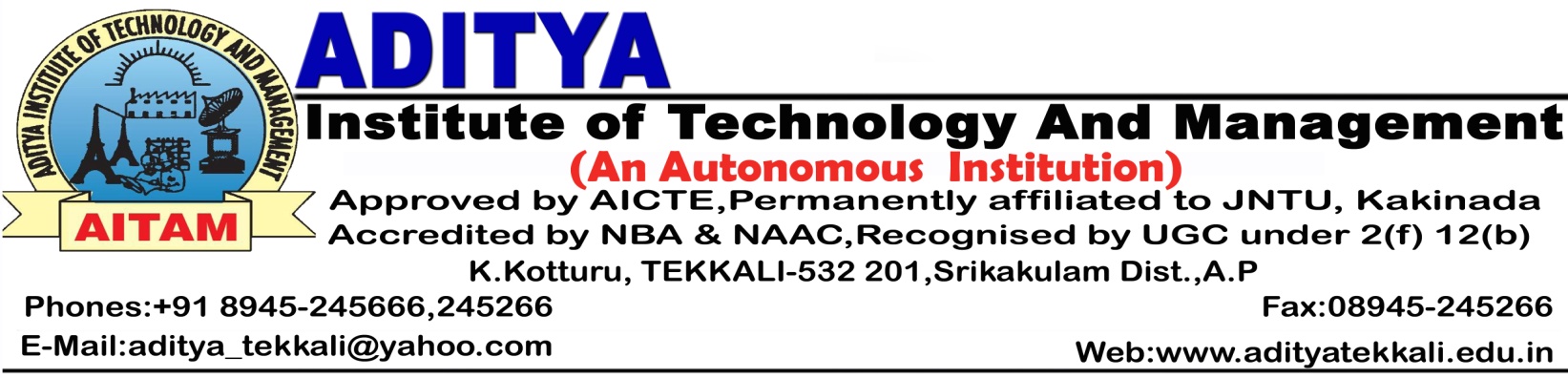          Date: 25.11.2016					C I R C U L A RFurther to our circulars dated 14th & 15th November,2016 regarding online payment of fee dues, the students are strictly instructed not to deposit Cash in our account as the Bank is treating the same as self deposit. Hence, the students are instructed to pay the fee dues by cheque or D.D. or by account to account transfer only. If any student deposit the cash, the fee receipt will not be issued.Our account No.:	32600521060In favour of	:	Aditya Instituite of Technology and                                   	Management  (Accounts)Bank			: 	State Bank of IndiaBranch		:	TekkaliIFS Code		:	SBIN 0000966										  DIRECTORTo: All HODs – for circulation among all the       Students/Notice Boards.cc: Principal/Accounts